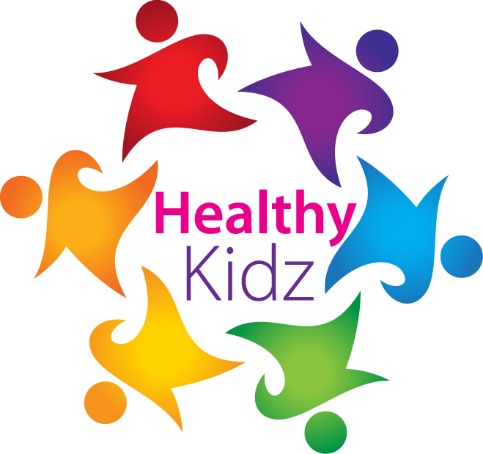 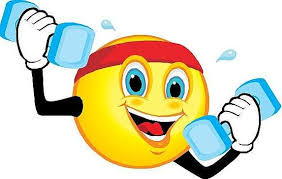 The BIG WORKOUT DAYGolden Mile: constant JOG / WALK for 2min30seconds around entire fieldBench Strength Exercises: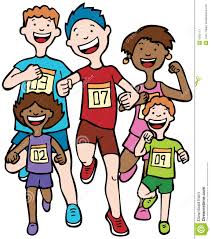 Arm dipsStep upsPress upsSit upsBurpees20-second plankSplit-feet jumpsAlternate knee thrustsTyre Run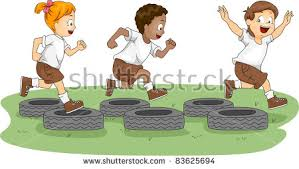 Rock / Paper / ScissorsPartner workBalance boardsArmy crawl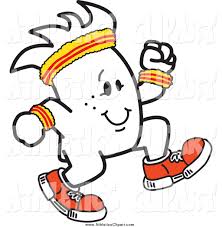 Monkey catchersBear crawl – fill the bucket!Tug of War / Carry the can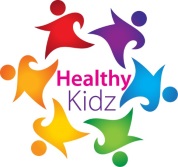 The BIG WORKOUT DAYDear Parents,The Healthy Kidz programme has been a fantastic innovation into school this year, providing a fun and effective fitness-improvement programme for pupils during curriculum time and after school. We have been so impressed by the improvement in the fitness levels of the participants that we want to extend the programme in the next school year.To help facilitate this, your child will be taking part in a unique fundraising “Big Workout Day” with their class. This is a fun-filled, station-based activity day which, perhaps, will test their endurance levels! All money raised will be directed into school funds and further PE Physical Literacy programmes for all pupils. All pupils who raise money will have the chance to win spot prizes and the pupil who raises the most money will win an iPad mini!Your support is very much appreciated and we wish all pupils the very best of luck in their “Big Workout Day!”Many thanks as always for your support.    P Carville                                             PE Coordinator                                       Healthy Kidz co-ordinator               PrincipalThe BIG WORKOUT DAYDear Parents,The Healthy Kidz programme has been a fantastic innovation into school this year, providing a fun and effective fitness-improvement programme for pupils during curriculum time and after school. We have been so impressed by the improvement in the fitness levels of the participants that we want to extend the programme in the next school year.To help facilitate this, your child will be taking part in a unique fundraising “Big Workout Day” with their class. This is a fun-filled, station-based activity day which, perhaps, will test their endurance levels! All money raised will be directed into school funds and further PE Physical Literacy programmes for all pupils. All pupils who raise money will have the chance to win spot prizes and the pupil who raises the most money will win an iPad mini!Your support is very much appreciated and we wish all pupils the very best of luck in their “Big Workout Day!”Many thanks as always for your support.                                                                   P Carville                                             PE Coordinator                                       Healthy Kidz co-ordinator               PrincipalWe are going to have a fun day. How much money can you raise for the school????Name of sponsorAmount